                        Актуальные вакансии для студентов и выпускниковОткрыта вакансия начальника штаба контролеров - распорядителей (стюардов) Международного фестиваля университетского спорта #Ekat2023

Требования:
- Возраст от 22 до 35 лет
- Высшее образование
- Опыт работы в сфере организации мероприятий, руководящий опыт
- Приветствуется владение английским языком
- Готовность к командировкам

Условия:
- Полная занятость, договор ГПХ
- З/п 50 тысяч + премии
- Работа с мая по сентябрь/октябрь
- Офис в г. Уфе, командировки в г. Екатеринбург

Задачи: организация работы штаба контролеров-распорядителей, работа с контрагентами, ведение документации, отчетности

Резюме направлять на электронную почту info@komanda-2018.ru с пометкой Екат2023

Банк Уралсиб 

Ты нам подходишь если:
любишь общаться с людьми и искренне хочешь им помочь;
готов много разговаривать с клиентами по телефону;
хочешь учиться новому и непрерывно развиваться;
знаешь, что такое ответственность и сроки выполнения задач;
имеешь среднее специальное образование (высшее или неоконченное высшее будет плюсом).

По всем вопросам: 89373360450 Ирина;
Отправка резюме : LugovayaID@ufa.uralsib.ru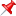 "Додо Пицца"пиццамейкеры кассиры тестомейкеры  курьеры
Для пиццамейкеров, кассиров, тестомейкеров:
- гибкий график от 6 часов в день;
- работа рядом с домом или учебой;
- заработная плата - от 39 000₽ в мес;
- повышенная ставка в праздничные дни;
- доплата за стаж;
- премия лучшему сотруднику по итогам месяца;
- премия Приведи друга до 5000₽;
- ежемесячная доплата сотрудникам с детьми от 2000₽;
- отсутствие штрафов за ошибки;
- 100% оплата мед.книжки;
- официальное оформление;
- бесплатные обеды, униформа; 
- ежедневная скидка на всё меню 15%;- обучение и быстрый рост.Для курьеров:
- справедливая очередь заказов — распределяем их равномерно среди всех;
- электронные чаевые от гостей с моментальным зачислением на карту,
- возмещение ГСМ;
- ограниченная зона доставки;
- работа с заказами через мобильное приложение на iOS или Android;
- еженедельные выплаты;
- доход за смену от 3300₽;
- бесплатное питание на смене.

Что делают наши пиццамейкеры:
- готовят любимые пиццы, закуски и десерты гостей;
- заготавливают ингредиенты для пицц;
- поддерживают порядок на кухне;
- принимают продукты от поставщиков.

Что делают наши кассиры:
- принимают заказы и помогают гостю с выбором;
- проводят оплату;
- выдают заказ и доставляют до столика;
- поддерживают чистоту в пиццерии.

Что делают наши тестомейкеры:
- готовят тесто по нашему рецепту;
- поддерживают порядок на кухне;
- принимают продукты от поставщиков.

Что делают курьеры:
- забирают заказы на кухне, как только они готовы; 
- доставляют пиццу вовремя;
- ездят с заказами на своей машине днем (или ночью); 
- принимают оплату у клиентов;
- поддерживают порядок в пиццерии.

К нам вы можете прийти без опыта: мы все расскажем и всему научим. 
Когда вы начнете работать в Додо, сначала пройдете оплачиваемое обучение со стажировкой, а затем приступите к основным задачам. 
С начала работы вас будет сопровождать инструктор, который все расскажет и познакомит с командой.

Адреса пиццерий:
- г. Уфа, ул. Карла Маркса, 25;
- г. Уфа, ул. Космонавтов, 9;
- г. Уфа, ул. Юрия Гагарина, 60; 
- г. Уфа, ул. Правды, 21;
- г. Уфа, пл. Верхнеторговая, 1;
- г. Уфа, пр-кт Октября, 135/1;
- г. Уфа, ул. Менделеева, 205А (ТЦ "Башкирия"). 

Наши контакты: 
Телефон: 8 967-720-88-06 
e-mail: hr2.ufa.dodo@gmail.com 
hr.ufa.dodo@gmail.com
Компания Глобал Фуд 
Сотрудник ресторана:
Что мы предлагаем:
• Официальное оформление по ТК РФ с 1-го дня работы
• Стабильный оклад + премии (100% официальная)
• Полный социальный пакет (бесплатное питание, отпуск, больничный)
• Гибкий график, который позволит совмещать работу и учёбу
• Возможность повышения заработной платы по итогам работы
• Обучение за счёт компании
• Медицинский осмотр и униформа за счет компании
• Развоз сотрудников на такси в вечернее время
• Увлекательная корпоративная жизнь!
Обязанности сотрудника ресторана:
• Принимать гостей с улыбкой
• Быстро и точно принимать и собирать заказы
• Работать на станциях с соблюдением стандартов приготовления нашей продукции
• Поддерживать чистоту в зале и на кухне
Что требуется от Вас:
• Желание дарить удовольствие нашим гостям, предоставляя высокий уровень обслуживания и вкусную еду!
Алия специалист по подбору персонала 8-987-601-74-79МОБУ СОШ с. Железнодорожныйучитель русского языка и литературыучитель информатикиучитель географииКонтакты: (34792)74839; belschool-24@yandex.ruСтерлибашевский районучитель английского языкаучитель химии и биологиивоспитатель дошкольной группыучитель физики и математикиучитель химии и биологииучитель историителефон: 8(34739)2-20-34МУП "Санаторий -профилакторий Венеция" Дюртюлинского района приглашает студентов с 01 по 21 июня  на  должность вожатого.                 Достойная зарплата, питание. В отряде 20-25 детей. Два вожатых на отряд. Необходимые документы: справка об отсутствии судимости (делается месяц), медицинская книжка со свежим медосмотром, сертификат о прохождении курсов подготовки вожатого.                                                             По всем вопросам обращаться по телефону 89656470883. Писать в ватсапп.МАОУ «Лицей № 161» в связи с постоянным увеличением количества жителей микрорайона «Серебряный ручей» увеличивается количество класс-комплектов, поэтому на новый (2023-2024) учебный год открыты вакансии учителей английского языка 2 ставки (36 часов), математики- 2,9 ставки (53 часа), информатики - 1,6 ставки (30 часов), истории и обществознания - 2,6 ставки (47 часов), русского языка и литературы -3,3 ставки (60 часов), начальных классов - 3,3 ставки (61 час), музыки - 21 час (можно совместитель на 2 смену), ОДНКНР - 1,1 ставка (20 часов), можно совмещать с преподаванием истории и обществознания.В лицее с пятого класса организовано предпрофильное обучение (физико-математический, лингвистический, социально-экономический, естественно-научный, кадетский классы). Лицей располагается в большом новом современном здании, все кабинеты хорошо оборудованы, есть два спортзала, спортивный бассейн.
 Адрес: г.Уфа, Исследовательская, 26 (ост. "Серебряный ручей", проезд автобусами 14, 258, 235, 257к - 15 мин от ост. "Школьная") к заместителю директора по УВР Зульфии Зуфаровне Газиной.  Резюме: licey161dema@mail.ru тел.: 89610509077 (ватсапп), 89874938720В школы Илишевского района требуются учителя по математике, физике, информатике, истории и обществознанию, русскому языку и литературе, биологии, географии, химии, английскому языку, а также учителя начальных классов.

Близлежащие районы: Бакалинский, Дюртюлинский, Краснокамский, Чекмагушевский, Кушнаренковский районы.

Альбина Габдуллина 
+7 987 606-30-03